На основу члана 116. став 1.  Закона о јавним набавкама („Сл.гласник РС“ бр.124/2012, 14/2015 и 68/2015), Градска управа за инфраструктуру и развој  Града Ужица објављује,ОБАВЕШТЕЊЕ О ЗАКЉУЧЕНОМ УГОВОРУВрста поступка: јавна набавка мале вредности  Врста предмета набавке: радовиОпис предмета набавке: Изградња водовода ПотпећПрирода, обим, основна обележја, место извођења радова: изградња резервоара Потпећ 1; обим радова према приложеном предмеру радова; основна обележја радова: земљани, бетонски, армирачки, зидарски, изолатерски, молерско-фарбарски радови, браварски, тесарски, лимарски, инсталатерски и разни радови;  место извођења радова: Град Ужице, Потпећ.Врста наручиоца: градска и општинска управаИнтернет страница наручиоца: www.uzice.rs Редни број јавне набавке у плану набавки: 1.3.74Назив и ознака из општег речника набавке: радови на изградњи резервоара– 45247270-3.Процењена вредност јавне набавке: 3.125.000 динара без ПДВ-аУговорена вредност јавне набавке: 3.124.980 динара без ПДВ-а                                                             3.749.976 динара са ПДВ-омКритеријум за доделу уговора: најнижа понуђена ценаБрој примљених понуда:2 (две) понудеНајвиша понуђена цена: 4.198.536 динара без ПДВ-аНајнижа понуђена цена: 3.124.980 динара без ПДВ-аНајвиша понуђена цена код прихватљивих понуда: 3.124.980 динара без ПДВ-аНајнижа понуђена цена код прихватљивих понуда: 3.124.980 динара без ПДВ-аДео или вредност уговора који ће се извршити преко подизвођача: не наступа са подизвођачемДатум доношења одлуке о додели уговора: 13.07.2020. годинеДатум закључења уговора: 24.07.2020. годинеОсновни подаци о извођачу:  Група понуђача: Домекстра доо Ужице, ул.Росуље бр.17, ПИБ:101501856; МБ:07366132 (носилац посла)  и ГП Стабил-про доо Ужице, ул.Ратарска бр.152, ПИБ:103854737; МБ:20032391.Период важења уговора: до испуњења уговорних обавезаОколности које представљају основ за измену уговора: дефинисане чланом 21. и 22. Уговора о извођењу радова на изградњи водовода Потпећ.Лица за контакт: Славиша Пројевић, slavisa.projevic@uzice.rs.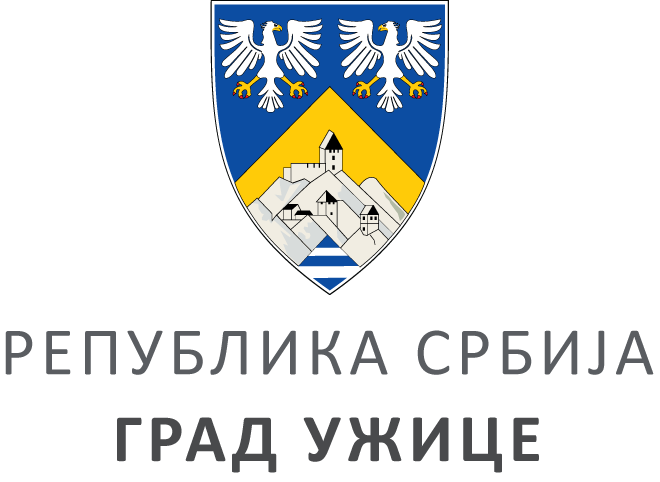 ГРАДСКА УПРАВА ЗА ИНФРАСТРУКТУРУ И РАЗВОЈГРАДСКА УПРАВА ЗА ИНФРАСТРУКТУРУ И РАЗВОЈГРАДСКА УПРАВА ЗА ИНФРАСТРУКТУРУ И РАЗВОЈГРАДСКА УПРАВА ЗА ИНФРАСТРУКТУРУ И РАЗВОЈVIII ББрој: 404-163/20ББрој: 404-163/20Датум:Датум:27.07.2020. године